NotesnotesnotesnotesnotesnotesnotesnotesnotesnotesnotesnotesnotesnotesnotesnotesnotesnotesName: __________________________________________  		Date: _____________________Similarity Proofs Notes Day 3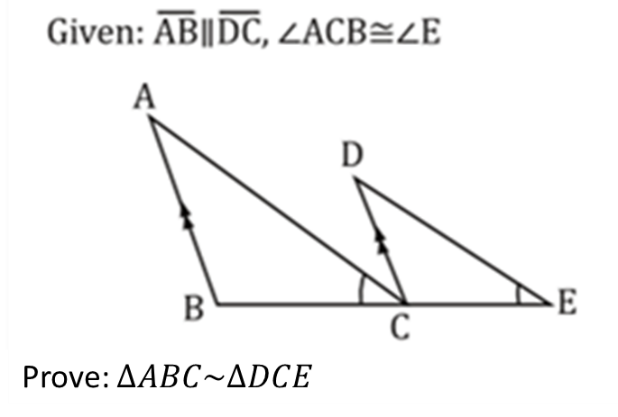 NotesnotesnotesnotesnotesnotesnotesnotesnotesnotesnotesnotesnotesnotesnotesnotesnotesnotesName: __________________________________________  		Date: _____________________Similarity Proofs Notes Day 3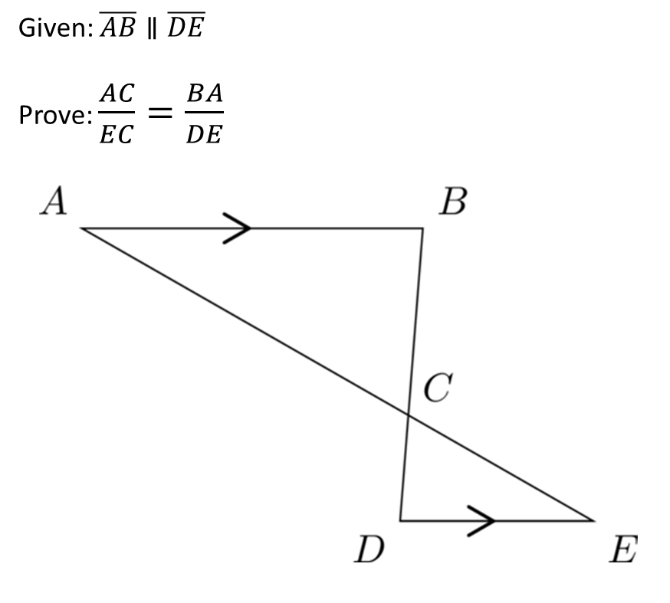 